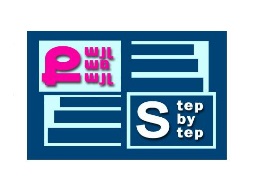 «Քայլ առ քայլ» բարեգործական հիմնադրամ«Նախադպրոցական հաստատության մանկավարժական աշխատողների մասնագիտական կարողությունների և հմտությունների զարգացման» ծրագիրՀԵՏԱԶՈՏԱԿԱՆ ԱՇԽԱՏԱՆՔԹեմա՝     Ազգային տոների, ծեսերի կազմակերպման առանձնահատկությունները կրթական գործընթացումԴաստիարակ՝ Մելինե ՊետրոսյանՄանկապարտեզ՝	«Քեթիի մանկապարտեզ» ՀՈԱԿ2022թԲովանդակությունՆերածությունԹեմայի արդիականություն. 3-6 տարեկան երեխաների հետ տարվող կրթադաստիարակչական աշխատանքի ծրագրում իրենց ուրույն տեղն են զբացեղնում գրավիչ ժամանցը, զանազան մարզական զվարճություններն ու տոնահանդեսները։ Աշխարհի ժողովուրդների նկատմամբ դրական վերաբերմունքի, բազմամշակութային դաստիարակության հիմքերը դրվում են ազգայինի մեջ համամարդկայինը ընդգծելու միջոցով։ Երեխայի բարոյագեղագիտական դաստիարակությունը պետք է իրականացվի համընդհանուր, համամարդկային արժեքների հետ շփման միջոցով: Դրանք բացահայտվում են ազգային մշակույթին՝ գրականությանը, արվեստին, ճարտարապետությանը, քանդակագործությանը, ազգային ավանդույթներին, հերոսական պատմությանը, պարերին, երգերին, առածներին, ասացվածքներին երեխայի ծանոթացման ընթացքում։ Արվեստի աշխարհն իր բազմազանությամբ և հարստոթյամբ պետք է կապվի երեխայի կյանքին: 3-6 տարեկան երեխաների բարոյական դաստիարակությունը հիմնականում իրականացվում է առօրյա կյանքում: Երեխայի ամենօրյա զբաղմունքը և նրա գործունեության ձևերը հնարավորություն են տալիս դրսևորել անմիջական վերաբերմունք նրան շրջապատող իրականության նկատմամբ, օգնում են դաստիարակել բարոյակամային հատկանիշներ:Նպատակ, Հետազոտական աշխատանքի նպատակն է ուսումնասիրել ազգային տոների, ծեսերի կազմակերպման առանձնահատկությունները կրթական գործընթացում, որտեղից էլ բխում են հետևյալ խնդիրները՝Բացահայտել նախադպրոցական տարիքի երեխաների իմացական մակարդակը ազգային տոների վերաբերյալ:Կրթական գործընթացի միջոցով բացահայտել և վեր հանել տոների կարևորությունը մեր ազգի համար:Հետազոտական աշխանտանքի վարկածի համաձայն ենթադրվում է, որ ազգային տոների և ծեսերի կազմակերպումը կրթական գործընթացում ուղղված է ազգային արժեքների պահպանմանը:  Հետազոտական աշխատանքը կազմված է ներածությունից, մեկ գլխից, երեք ենթագլուխներից, եզրակացությունից և օգտագործված գրականության ցանկից: Էջերի քանակն է՝ 10:Գլուխ 1. Ազգային տոներ1.1 Ազգային տոների կարևորությունը նախադպրոցական ուսումնական հաստատություններումՀայոց ազգային տոները տարբեր ժամանակներում տարբեր դրսևորումներ և վերաիմաստավորումներ են ունեցել: Սակայն այս տոների արմատներն այնքան խորն են եղել ժողովրդի ինքնագիտակցության մեջ, որ ժամանակի կրոնաքաղաքական փոփոխությունները նույնպես չեն կարողացել ազդել դրանց վրա: Հայկական մշակույթը հնուց ի վեր, մինչ օրս էլ, աչքի է ընկնում իր բազմաթիվ և յուրօրինակ ազգային տոներով: Մենք բոլորս այս տոները նշում ենք, որպես քրիստոնեական և եկեղեցական տոներ, սակայն այս տոների մեծ մասը գալիս է դեռևս նախաքրիստոնեական ժամանակներից: Տանք հակիրճ տեղեկություններ ազգային տոների և խեսերի մասին , որոնց ծանոթանում է նախադպրոցական տարիքի երեխան:Ամանոր (Նոր տարի). Ամանոր (Կաղանդ, Նոր տարի), տոն, նշվում է տարբեր ժողովուրդների կողմից ընդունված օրացույցում ընթացիկ տարվա վերջին օրվա և հաջորդ տարվա առաջին օրվա գիշերը։ Նոր տարին նշելու սովորույթը գոյություն ուներ դեռևս մ.թ.ա. 3-րդ հազարամյակում Միջագետքում։Ամանորով նշում են տարվա սկիզբը։ Տարին ժամանակի սահմանն է, որը վերցրած է բնությունից։ Դա այն ժամանակաշրջանն է, որի ընթացքում Երկիր մոլորակը կատարում է մի լրիվ պտույտ Արեգակի շուրջը։ Երկրի կատարած շրջապտույտը հավասար է 934 միլիոն կիլոմետրի, որն անցնում է մեծ արագությամբ։Հունվարի 1-ը՝ որպես տարվա սկիզբ, սահմանվել է Հռոմի կայսր Հուլիոս Կեսարի կողմից մ.թ.ա. 46 թվականին։ Հին Հռոմում այդ օրը նվիրված էր Յանուսին՝ ընտրության, դռների և բոլոր սկզիբների աստծուն։ Հունվար ամիսն իր անվանումը ստացել է հենց Յանուս աստծու անունից, որին պատկերում էին երկու երեսով, որոնցից մեկը նայում էր առաջ, իսկ մյուսը՝ ետ:Տյառնընդառաջ.  Տեառնընդառաջը Հայ Առաքելական եկեղեցու տերունի և անշարժ տոներից է, որը նշվում է Սուրբ Ծննդից քառասուն օր հետո՝ փետրվարի 14-ին. բայց տոնակատարությունները սկսվում են փետրվարի 13-ի երեկոյան: Ըստ ավանդույթի, այդ օրը պետք է պատրաստել աղանձ, դրան խառնել քաղցրեղեն, կոնֆետ, ինչպես նաև  չրեղեն ու ընդեղեն և բաժանել արարողությանը ներկա մարդկանց: Տրնդեզի օրը սովորաբար եկեղեցիների բակում մեծ խարույկ են վառում: Այդ օրը շատ են նաև ամուսնացող զույգերը, ովքեր Աստծո օրհնությունը ստանալուց հետո թռնում են կրակի վրայով:Մանկապարտեզներում այս քրիստոնեական տոնը կարելի է նշել բակում կրակ վառել, բացատրել տոնի խորհուրդը, որից հետո երեխաները առանձին և խմբերով կարող են թռնել կրակի վրայով:Զատկի տոն. Հիսուս Քրիստոսի Հարության տոնը կոչվում է նաև Զատիկ, որը նշանակում է զատում, բաժանում, հեռացում մեղքերից  և վերադարձ առ Աստված: Զատիկը Հայ Առաքելական Եկեղեցու հինգ  տաղավար տոներից մեկն է: Սկիզբ  է առնում հրեաների կողմից այսօր նշվող Պասեք տոնից, որի ժամանակ ըստ քրիստոնեական դավանանքի 1-ին դարում Երուսաղեմում  խաչվել և հարություն է առել Հիսուս Քրիստոսը։ Գիտության մեջ զատիկ բառի և տոնի ծագման տարբեր մեկնաբանություններ են կատարվել: Զատիկ բառը բացատրել են ազատություն,զատել,զոհել և այլ բառերով,նույնացրել են եգիպտական,վրացական,ասորական,պարսկական աստվածների անունների հետ: Այս ամենից ամենահավանականը  զատիկ բառը  զատել,բաժանել,անջատել բայերից բխեցնելն է: Այժմ Զատիկ տոնի մասին :Ենթադրություններ  կան, որ այն հայերի նախաքրիստոնեական տոներից է, որի իմաստը եղել է բնության զարթոնքը,որը տոնվել է գարնան սկզբին: Զատիկը շարժական տոն է, այսինքն յուրաքանչյուր տարի նրա նշման օրը փոխվում է։  Տոնին բոլորը սպասել են անհամբեր: Դրան նախորդել է 40 օր պաս պահելը: Զատիկին մարդիկ երկար են նախապատրաստվել՝ մատաղի միջոցներ են հավաքել,յոթ բաղարջ են թխել,ձու են հավաքել,հրաժարվել են խնջույքներից , հարսանիքներից, մաքրությամբ են զբաղվել,տարբեր միջոցների են դիմել հիվանդություններից,հրդեհներից,չար ոգիներից , երաշտից,ջրհեղեղներից ազատվելու համար: Տոնի  նախօրեին և տոնին մարդիկ  միմյանց  ողջունել են Քրիստոսի  հարության առթիվ, մասնակցել են պատարագի, հավաքվել են ծիսական սեղանի շուրջ՝ պասից դուրս եկել,մատաղ են արել,ներկած  ձվեր իրար նվիրել, ձվակռիվներ,պարեր ու խաղեր կազմակերպել:Այս տոնը ևս կարող ենք տոնել մանկապարտեզում, բացատրել տոնի խորհուրդը երեխաների տվյալ տարիքային խմբին համապատասխան մոտեցումներով: 1.2 Հետազոտական աշխատանքՏրված թեմայով հետազոտություն անցկացնելու համար հետազոտությունն անցկացրել ենք մանկապարտեզում՝ ավագ խմբում: Ստորև կներկայացնենք հետազոտությունն անցկացնելու համար նախատեսված պարապմունքի պլան, որը կառուցված է ԽԻԿ համակարգով և որում օգտագործվել են ժամանակակից ուսուցման մեթոդներ:Խումբ - ավագՊարապմունքի թեմա - «Ամանոր» Նպատակը՝Կզարգացնեն պատկերացումները գալիք տոների մասին:Կզարգացնեն միմյանց հետ խոսելու, միմյանց լսելու հմտությունները:Կզարգացնեն լսածը վերարտադրելու սեձական բառերով պատմելու կարողությունները:Կհարստացնեն բառապաշարը նոր բառերով:Կխորացնեն գիտելիքները Սուրբ ծննդյան տոների մասին:Անհրաժեշտ նյութեր – Ա4 թղթեր, գունավոր թղթեեր, մատիտներ, մկրատ, սոսինձ:Մեթոդներ – Անհատական, զույգերով, մեծ խմբերով, փոքր խմբերով:Պարապմունքի տևողությունը – 1Պարապմունքի ընթացքը Խթանման փուլ – Դաստիարակը հստակ հարցադրումներով պարզում է՝ Ինչ գիտենք Ամանորի մասին:Ինչ տոն է այն:Ինչու է այս տոնը երեխաների ամենասիրելի տոնը:«Մտածիր-զույգ կազմիր-կիսվիր» ռազմավարության միջոցով երեխաները մտքեր են փոխանակում զույգերով: Յուրաքանչյուր երեխա իր զույգին լսածի վերաբերյալ տալիս է մեկ հարց:Իմաստի ընկալում – Հեքիաթի ընթերցում՝ «Ամանորյա հրաշք» Դադարներով ընթերցում երեխաները նստում են շրջանաձև, հեքիաթը դաստիարակը ընթերցում է տրամաբանական ավարտ ունեցող պարբերություններով, յուրաքանչյուր պարբերության ընթերցանությանն հետևում է համապատասխան հարց, որը երեխաները քննարկում են զույգերով: Յուրաքանչյուր պարբերության ավարտի և քննաչկումից հետո դաստիարակը խնդրում է 2-3 երեխայի պատմել, թե ինչի մասին են խոսել:Հեքիաթի ավարտից հետո քննարկման միջոցով ամփոփում ենք օգտագործելով հետևյալ հարցերը՝ Ինչ սովորեցինք այս հեքիաթից:Ինչ հիշեցինք այս հեքիաթը լսելիս:Այնուհետև կատարում ենք անհատական աշխատանք Մտածիր թե հեքիաթի որ հատվածը քեզ դուր եկավ և ինչու:Այնուհետև կազմում են զույգեր և միմյանց պատմում, թե որ հատվածն է իրենց դուր եկել և ինչու:Երեխաները բաժանվում են խմբերի նստում սեղանների շուրջԼսում ենք 2-3 պատասխան խմբիցՆախօրոք սեղաններին պետք է դրված լինի Ա4 թղթի կեսը և երեխաների քանակով մատիտներ և հանձնարարվում է նրանց նկարել իրենց դուր եկած հատվածը:Աշխատանքի ավարտից հետո խմբերը շրջում են խմբասենյակում և յուրաքանչյուր խմբից 1-2 երեխա ներկայացնում է իր խմբի աշխատանքը պատմում իրենց խմբի նկարը:Նկարները փաքցնում են ցուցադրման պատին:Ֆիզկուլտդադար. Երեխաները ոտքի են կանգնում: Կանգնում են մի շարքով և դաստիարակի հետ միասին կռկնում են շարժումները երգի բառերին համապատասխանԴոփ-դոփ դոփդոփիկՈւնեմ երկու պինդ տոտիկԾափ-ծափ ծափծափիկՈւնեմ երկու՝ զույգ թաթիկԵս պարում եմ այ այսպեսՈր դու պարես ինչպես ես:Կշռադատման փուլ. Հեքիաթը ներկայացնել դերային խաղի միջոցով: Օգտագործելով «երկու աստղ և մեկ ցանկություն» ռազմավարությունը ամփոփում ենք պարապմունքը:1.3 Հետազոտության վերլուծությունԱնցկացվելիք պարապմունքին հրավիրվել էին տնօրենը, մեթոդիստը և կրտսեր 2-րդ խմբի դաստիարակը որպես դիտորդներ: Պարապմուքից հետո նրանք պատասխանեցին հենակետային հարցերի: Արդյոք դաստիարակը հասավ պարապմունքի նպատակներին և որ կարողությունների զարգացմանն էին ուղղված աշխատանքները:Ինչպես էին զգում իրենց երեխաները:Հիմնավորել. Արդյո՞ք դաստիարակի կողմից հետազոտվող թեմայի կարևորությունը մեծ է նախադպրոցական կրթության մեջ և ի՞նչ խնդիրների լուծմանն է միտված այն:Ստորև կներկայացնենք համառոտ  ընդհանրական վերլուծություն տնօրենի, մեթոդիստի և դաստիարակի կատարած դիտարկումներից:Ծանոթանալով պարապմունքի պլանին և առաջ քաշված նպատակներին հետևելով պարապմունքի ընթացքին կարելի է ասել, որ դաստիարակը հասավ իր նպատակներին, երեխաներն իրենց զգում էին  ազատ, անկաշկանդ, լարվածությունը բացակայում էր, կարողանում էին ընկալել տրված առաջադրանքներն ու կատարել դրանք իրենց տարիքին համապատասխան ունեին արտահայտված խոսք, կարողացան խմբային աշխատանքներին ակտիվություն ցուցաբերել, լսում էին միմյանց արտահայտվում էին հերթով:Հետազոտվող թեման արդիական թեմա լինելով մեծ կարևորություն ունի նախադպրոցական կրթության կազմակերպման գործում: Կարելի է ասել որ այն միտված է ազգային արժեքների պահպանմանն ու փոխանցմանը սերնդից սերունդ:Նախադպրոցական տարիքը կրթական համակարգում լինելով ամենացածր օղակը կարևորվում է նրանով, որ երեխայի կրթությունը և դաստիարակությունը պետք է կազմակերպել ճիշտ և համակարգված:ԵզրակացությունԱյսպիսով հաստատվում է մեր կատարած հետազոտական աշխատանքի վարկածը այն մասին, որ ազգային տոների և ծեսերի կազմակերպումը նախադպրոցական ուսումնական հաստատություններում ուղղված է ազգային արժեքների պահպանմանը: Հետազոտական աշխատանքն ավարտելուց հետո ևս մեկ անգամ հասկացա ազգային տոների և ծեսերի կարևորությունը ինչպես բոլոր փոքրիկների այնպես էլ մեր կյանքում, և որ այն շատ կարևոր դեր է խաղում մեր ազգային ինքնության պահպանման և սերնդե սերունդ փոխանցման գործում: Հետազոտական աշխատանքի շրջանակներում անցկացված պարապմունքի միջոցով մենք հասանք այն նպատակին, որը դրել էինք մեր առաջ աշխատանքը սկսելու առաջ: Այս աշխատանքն ավարտելուց հետո կառաջարկեի բոլոր նախադպրոցական ուսումնական հաստատություններում աշխատող դաստիարակներին առավել մեծ ուշադրության արժանացնեին այս թեմային՝ պլանավորեին և անցկացնեին այնպիսի պարապմունկներ որոնք ևս միտված կլինեին մեր ազգայինը պահպանելու գործընթացին:Օգտագործված գրականության ցանկՌ. Ծառուկյան, Լ. Սմբատյան, 3-6 տարեկան երեխաների կրթական ծառայությունների կազմակերպումն այլընտրանքային մոդելներով, դաստիարակի ուղեցույց, Երևան 2018, էջ 106Հ.Միտոյան, Լ.Սմբատյան, «Ուսումնական ձեռնարկ մանկապարտեզի համար», Էդիթ պրինտ հրատարակչություն, 2010թ.Լ. Մանուկյան, Հ. Միտոյան և ուրիշներ, «Մանկապարտեզի ավագ խմբի կրթական համալիր ծրագիր», Երևան, 2008թՄանկության հիմնախնդիրը ժամանակակից հայ ընտանիքում, 21-րդ դարի մարտահրավերները. Կանխման և հաղթահարման ուղիները, Գիտաժողովի նյութերի ժողովոծու, Երևան 2016 